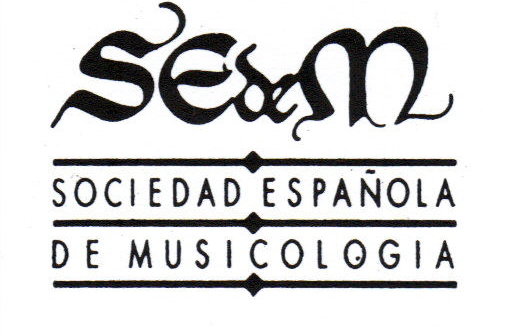 Torres Miranda, 18 - Local Bajo · 28045 - MadridT: 915231712 · Correo e.: sedem@sedem.esFormulario para la presentación de propuestas de publicación de librospor la Sociedad Española de Musicología(acordadas por su Junta de Gobierno en sesión de fecha 20 de mayo de 2016y revisadas por este mismo órgano el 20 de octubre de 2017)DATOS PERSONALES DEL / DE LOS AUTOR / ES(Los campos marcados con [*] son obligatorios)Apellidos (*):Nombre (*):Filiación institucional:Dirección electrónica de contacto (*):Teléfono (*):Dirección personal:Dirección profesional:Breve CV (máx. 2500 caracteres):DATOS DEL ORIGINAL PRESENTADO(Todos los campos son obligatorios)Título principal y, en su caso, subtítulo:Resumen (máx. 2500 caracteres):Palabras clave (entre 4 y 7):Índice:¿Es el original presentado un trabajo de investigación previamente defendido como Tesis Doctoral o Trabajo de Fin de Máster? En ese caso, ¿ha sido publicado el texto íntegro en algún formato digital? Indique en cuál.En caso de tratarse de un PROYECTO DE PUBLICACIÓN, cumplimente, por favor, la siguiente información(Todos los campos son obligatorios)Título principal y, en su caso, subtítulo:Memoria descriptiva (máx. 5000 caracteres):Palabras clave (entre 4 y 7):Índice preliminar:Extensión aproximada prevista (en número de páginas):Plazo de ejecución propuesto:Número y naturaleza de las ilustraciones previstas:(Se recuerda la necesidad de contar con la autorización previa de reproducción de los poseedores de los derechos correspondientes, cuyo coste correrá, en su caso, a cargo del solicitante)Documentación adicional (opcional)1.	Dos trabajos académicos [artículos de revistas científicas, capítulos de libros colectivos o de monografías propias]2.	Compromisos de coedición o cofinanciación existentes con otras editoriales o instituciones; indíquese la naturaleza del compromiso y, si es posible, la cuantía acordadaLugar y fechaFdo.: